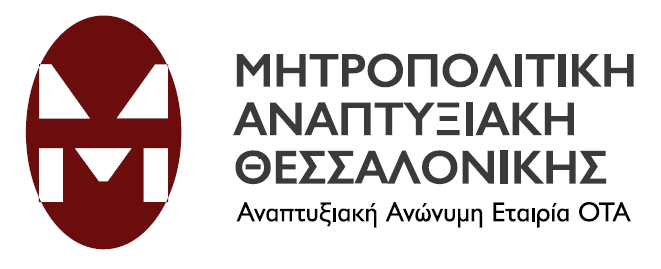 ΜΗΤΡΟΠΟΛΙΤΙΚΗ ΑΝΑΠΤΥΞΙΑΚΗ ΘΕΣΣΑΛΟΝΙΚΗΣ ΑΝΑΠΤΥΞΙΑΚΗ ΑΝΩΝΥΜΗ ΕΤΑΙΡΕΙΑ OTAΔΙΑΔΗΜΟΤΙΚΗ ΕΤΑΙΡΕΙΑ ΤΩΝ ΟΤΑ Α’ ΒΑΘΜΟΥΤΗΣ ΕΥΡΥΤΕΡΗΣ ΑΣΤΙΚΗΣ ΜΗΤΡΟΠΟΛΙΤΙΚΗΣ ΘΕΣΣΑΛΟΝΙΚΗΣ    ΒΑΣΙΛΕΩΣ ΓΕΩΡΓΙΟΥ Α’ 1,  546 40 ΘΕΣΣΑΛΟΝΙΚΗΑ.Μ.Α.Ε. 30634/62/Β/94/0065 - ΑΡΙΘΜ. ΓΕΜΗ 58080704000ΑΦΜ 094410584 - ΔΟΥ ΦΑΕ ΘΕΣΣΑΛΟΝΙΚΗΣ - ΑΡΙΘ. ΜΗΤΡΩΟΥ ΑΔΜ-Θ 23ΤΕΧΝΙΚΕΣ ΠΡΟΔΙΑΓΡΑΦΕΣΠρομήθεια ηλεκτρονικού εξοπλισμού και εγκατάστασή του σε δύο χώρους (α. στην οδό Πρασακάκη με Κουκουφλή στη Θεσσαλονίκη και β. στο Δημαρχιακό Μέγαρο Θεσσαλονίκης, ΜΑΘ), που αποτελείται από τα κάτωθι:Ο εξοπλισμός θα περιλαμβάνει όλες τις απαραίτητες καλωδιώσεις σύνδεσης (ρεύματος, δικτύου Ethernet, USB κλπ.) καθώς και όλα τα απαραίτητα υλικά και μικροϋλικά για την ορθή και πλήρη λειτουργία του. Ο εξοπλισμός (και όλα τα περιφερειακά, υλικά και μικροϋλικά) θα είναι καινούργιος και αμεταχείριστος. Ο ανάδοχος θα προσκομίσει σχετική βεβαίωση, με την αναγραφή των σειριακών αριθμών κάθε μηχανήματος (S/N). Στην περίπτωση ελαττωματικού εξοπλισμού, όπως αυτό θα διαπιστωθεί κατά τη δοκιμή λειτουργίας του, επιτόπου και έως τις πρώτες δέκα (10) ημέρες λειτουργίας του, ο Ανάδοχος είναι υποχρεωμένος να τον αντικαταστήσει άμεσα και αμελλητί, με άλλον όμοιο ή αντίστοιχο, χωρίς καμία επιπλέον αξίωση από την πλευρά του. Η εγκατάσταση του εξοπλισμού θα γίνει σύμφωνα με τις υποδείξεις του αρμόδιου συντονιστή του προγράμματος (υπάλληλος ΜΑΘ ΑΑΕ/ΟΤΑ).Η πληρωμή του αναδόχου θα γίνει μετά την προμήθεια και εγκατάσταση του εξοπλισμού, την επιτόπου δοκιμή λειτουργίας του και τη δεκαήμερη δοκιμαστική λειτουργία του, κατά την εκταμίευση των σχετικών ποσών από τον φορέα χρηματοδότησης (OSF) προς τη ΜΑΘ ΑΑΕ/ΟΤΑ και σε συμφωνία με τον ανάδοχο, με την έκδοση των σχετικών παραστατικών.Τον  ανάδοχο  βαρύνουν όλες οι σχετικές κρατήσεις, με βάση τα οριζόμενα στην κείμενη νομοθεσία.Σε κάθε  περίπτωση,  ο ανάδοχος θα πρέπει να είναι συνεπής σε όλες τις ως άνω προβλεπόμενες υποχρεώσεις του, άλλως η  ΜΑΘ ΑΑΕ/ΟΤΑ  μπορεί μονομερώς και χωρίς καμία αξίωση αποζημίωσης εις βάρος της, να καταγγείλει τη σχετική σύμβαση, μετά από αιτιολογημένη εισήγηση του αρμοδίου οργάνου παραλαβής του σχετικού εξοπλισμού.Η συντάξασαΠάολα ΣερεμέτηΑ/ΑΕίδος εξοπλισμούΠροδιαγραφέςΑπαιτήσειςΠοσότητα1Υπολογιστής γραφείου (PC) επώνυμης διεθνούς αναγνωρισμένης εταιρίας υπολογιστών, τελευταίας τεχνολογίας (προορίζεται για την εγκατάσταση λογιστικού προγράμματος)Επεξεργαστής τύπου Intel i5 και ανώτερο, μνήμη τουλάχιστο 4GB, δίσκος DDR3 για το λειτουργικό, μηχανικός σκληρός δίσκος τουλάχιστο 500 GB,  DVD +/-RW, υποστήριξη Wi-Fi, Bluetooth, Ethernet, USB 3.0, έξοδο/είσοδο HDMI, με προεγκατεστημένα αυθεντικά προγράμματα τουλάχιστο windows 10 Pro, office, google chrome, με όλες τις απαραίτητες δυνατότητες για εργασία γραφείου (κάρτα δικτύου, κάρτα γραφικών, κάρτα ήχου κλπ.), ηχεία (2.1), πληκτρολόγιο, ποντίκι 5 πλήκτρων. Ελάχιστη εγγύηση: 12 μήνες.12Οθόνη υπολογιστή, επώνυμης διεθνούς αναγνωρισμένης εταιρίας υπολογιστών, τελευταίας τεχνολογίας.Μέγεθος τουλάχιστο 19", τύπου LED, αντιανακλαστική (mat γυαλί).Ελάχιστη εγγύηση: 12 μήνες.13Eκτυπωτής με scanner, επώνυμης διεθνούς αναγνωρισμένης εταιρίας υπολογιστών, τελευταίας τεχνολογίας.laser, έγχρωμος, δυνατότητα εκτύπωσης, σάρωσης, αντιγραφής (print, scan, copy), μέγεθος Α4, συμβατό με windows, ανάλυση σάρωσης τουλάχιστον έως 600dpi.Ελάχιστη εγγύηση: 12 μήνες.14Αυθεντικά μελάνια/toner μαύρα για τον παραπάνω εκτυπωτή α/α 3.Αυθεντικά μαύρα μελάνια/tonerΑυθεντικά45Αυθεντικά μελάνια/toner έγχρωμα για τον παραπάνω εκτυπωτή α/α 3.Αυθεντικά έγχρωμα μελάνια/tonerΑυθεντικά46Εκτυπωτής επώνυμης διεθνούς αναγνωρισμένης εταιρίας υπολογιστών, τελευταίας τεχνολογίας.Ιnkjet ή lazer, έγχρωμος, για μέγεθος χαρτιού Α3, με σύνδεση δικτύου ethernet και υποστήριξη wifi ή/και Bluetooth. Ελάχιστη εγγύηση: 12 μήνες.17Αυθεντικά μελάνια ή toner μαύρα για τον παραπάνω εκτυπωτή α/α 6.Αυθεντικά μαύρα μελάνια/tonerΑυθεντικά28Αυθεντικά μελάνια ή toner έγχρωμα για τον παραπάνω εκτυπωτή α/α 6.Αυθεντικά έγχρωμα μελάνια/tonerΑυθεντικά29Projector (προβολέας ταινιών/εικόνων) επώνυμης διεθνούς αναγνωρισμένης εταιρίας, τελευταίας τεχνολογίας.Δυνατότητα προβολής σε απόσταση έως 5 μέτρα, ανάλυση τουλάχιστον 1280Χ720, HD, συνδεσιμότητα: τουλάχιστον HDMI, VGA, USBΕλάχιστη εγγύηση: 12 μήνες.110LaptopEκπαιδευτικό laptop, λειτουργικό σύστημα windows 7 ή 10, μέγεθος οθόνης τουλάχιστον 11,6", κατά προτίμηση 14" και πάνω, ανάλυση οθόνης τουλάχιστον 768Χ1024 pixels, μνήμη ram τουλάχιστον 2GB, συνδεσιμότητα: Bluetooth, USB 2.0 ή USB 3.0, Wi-Fi, HDMI ή VGA για σύνδεση με projector.Ελάχιστη εγγύηση: 12 μήνες.111Laptoplaptop γραφείου, λειτουργικό σύστημα windows 7 ή 10, μέγεθος οθόνης 15,6" και πάνω, ανάλυση οθόνης τουλάχιστον 768Χ1024 pixels, μνήμη ram τουλάχιστον 4GB, σκληρός δίσκος κατά προτίμηση SSD, χωρητικότητας τουλάχιστον 120GB, επεξεργαστής: συχνότητα τουλάχιστον 1,5 GHz, συνδεσιμότητα: Bluetooth, USB 2.0 ή USB 3.0, Wi-Fi, HDMI ή VGA, CD/DVD-RW και card reader.Ελάχιστη εγγύηση: 12 μήνες.112Ηχεία για laptopHχεία για υπολογιστή 2.0,
τουλάχιστον 4-5watt, συνδεσιμότητα 3.5 mm / USB.1